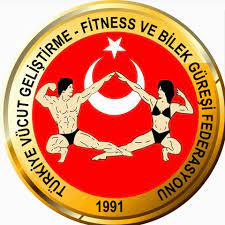 TÜRKİYE VÜCUT GELİŞTİRME VE FİTNESS FEDERASYONU BAŞKANLIĞI 5. OLAĞAN GENEL KURULU GÜNDEM VE DUYURUSUTürkiye Vücut Geliştirme ve Fitness Federasyonu 5. Olağan Genel Kurulu, aşağıda belirlenen gündem maddeleri gereğince, 29 Ekim 2021 tarihinde saat 11.00’da Ankara’da Alegria Busuness HOTEL'de  (Mehmet Akif Ersoy Mahallesi 286. Cadde No 3 Yenimahalle/ Ankara) yapılacaktır.İlk toplantıda yeterli çoğunluk sağlanamadığı takdirde, 2.Toplantı bir sonraki gün 30 Ekim 2021 tarihinde aynı yer ve saatte çoğunluk aranmaksızın yapılacaktır.Genel kurul duyuruları www.gsb.gov.tr ve www.tvgfbf.gov.tr web sayfalarından yayınlanacaktırGenel Kurul için delege kayıt işlemleri 09.30 – 11.00 saatleri arasında yapılacaktır.Genel Kurul Delegelerine duyurulur.GÜNDEMGenel Kurul için aranan yeter sayının bulunup bulunmadığının tespiti,Toplantı açılışı,Saygı duruşu ve İstiklal Marşı,Genel Kurul Başkanlık divanının oluşturulması,Gündemin okunması ve oylanması,Genel Kurul Başkanlık Divanına, Genel Kurul toplantı tutanaklarını imzalama yetkisi verilmesi,Federasyonumuzun 01.11.2018 - 30.09.2021 Dönem Faaliyet Raporunun okunması, müzakeresi ve yönetim kurulunun hesap ve faaliyetlerden dolayı oylanarak ibrası.Denetim kurulunun 01.11.2018 – 30.09.2021 dönem raporunun okunması, müzakeresi ve oylanarak ibrası,2022 yılı bütçesinin görüşülmesi ve karara bağlanması,Bütçe harcama kalemleri arasında gerektiğinde değişiklik yapılması konusunda yönetim kuruluna yetki verilmesi,Uluslararası Federasyonlara karşı mali taahhütlerde bulunmak için yönetim kuruluna yetki verilmesi,Spor dalının gelişmesi ve gelir getirici faaliyet ve organizasyonlar yapılması amacıyla iktisadi işletme kurulması için yönetim kuruluna yetki verilmesi,Federasyon faaliyetleri ile ilgili olarak taşınmaz mal alımı, satımı ve kiralaması yapmak, tesisleri işletmek, işlettirmek, faaliyetlerin yapılabilmesi için her türlü araç, gereç, malzeme ve benzeri ihtiyaçlarını sağlamak konusunda yönetim kuruluna yetki verilmesi,Ana Statü değişikliği, önergelerin görüşülmesi, oylanması ve resmi gazetede yayınlanması öncesinde olası hataları giderme konusunda düzeltme yapma yetkisinin yönetim kuruluna verilmesi,Başkan adaylarının konuşmaları, Başkan, yönetim, denetim ve disiplin kurulu üyelerinin seçimi,Sandıkların kapatılması, oyların tasnifi ve seçim sonucunun açıklanması,Dilek ve Öneriler,Kapanış.